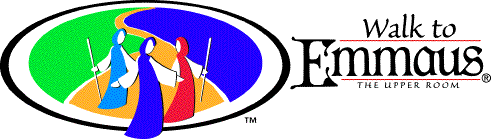 Date: January 24, 2018To: CIE Gathering CommunitiesCrossroads, Decatur, Harvestland, LincolnlandRE: Board Representation, Financial Reports, Agape, Time ChangesBoard Representation: Please be sure to annually appoint/elect a representative to the CIE Board of Directors.Per CIE bylaws “Article VII - Section 3. Local CIE Representation. A duly elected representative by and from each Local CIE Community, excepting Chrysalis Communities, shall automatically be recognized as a CIE Board member at the next regularly scheduled monthly meeting following the signing of the Nashville Letter of Agreement.”Financial Reports: Each gathering community is required to send a copy of their respective community’s bank statement or a financial report of deposits and checks written each quarter to the bookkeeper, Pat Wright, 3617 Edinborough Ct., Springfield, IL 62704 or email at patwright2@att.net. Agape: Please encourage agape for the walks at your community gatherings. DO NOT PUT INDIVIDUAL NAMES ON AGAPE.Notice of time changes (effective 1/1/2018):Team Anointing-6:00 pm on Saturday of prep weekends.Sponsors Hour: 7:30 pm on Thursday evening of walk weekends.Apostolic Hour: 8:00 pm on Saturday evening of walk weekends.Candlelight: 9:00 pm on Saturday evening of walk weekends.Closing: 4:30 pm on Sunday of walk weekends.Other board changes: Orientation day for teams – 2-3 weeks prior to prep weekend.Board membership – return of former members to CIE board.  In history there was a motion to have 2, 3 year terms on the CIE board, with no ability to return.  Motion passed for limiting board membership to no more than 2 consecutive 3 year terms and then a required break of a minimum of one year. At that point a person can then run for an additional set of 3 year terms to be served.  Board members serving on teams: motion passed – current board members should be able to serve on teams concurrent with their board service.Past board members serving as assistant BA – Motion passed: Once you have served on the board as a board advisor, you can serve as the assistant to a current board member for the weekend BA position (even though they are not currently on the board.)Lay directors as board members: we should encourage lay directors to board service once they have completed their LD service.Thank you and DeColores,CIE Board of Directors